LSU Student Bar AssociationMeeting MinutesJanuary 30, 2023 at 7:15 pmRoom 303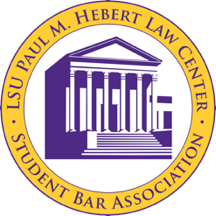 Call to Order at 7:20 pmRoll Call Neyah Johnson – Executive PresidentLance Harvey – Executive Vice President Autumn White – Executive Secretary Andrew Hughes – Executive Treasurer Summer Whittington – Executive Director of Programming Ryan York – 3L Class President Connor McCain – 3L Class Vice President Mckenna Dorais – 3L Class SecretaryCatherine Rutherford – 3L Class Representative Lindsey Tizzard – 3L Class Representative Alaysia Johnson – 2L Class President Mekkah Husamadeen – 2L Class Vice President Mary Burchill – 2L Class Secretary Ansley Sumner – 2L Class Representative Diamond McCray – 2L Class Representative Matthew Smith – 1L Class PresidentDrake Brignac – 1L Class Vice PresidentHunter Reinhardt – § 1-1L Class Representative Eric Roshak – § 2-1L Class RepresentativeEmmanuel Pressley – § 3-1L Class RepresentativeSigrid Soetaert – LLM Representative Public InputNone Funding Requests (3L President)NoneReading, Correction, and Adoption of the January 23, 2023 Minutes:Motion to adopt by Autumn.Seconded by Cat.Motion passes unanimously, minutes are adopted.Committee ReportsAcademics Committee – Chair & Vice-Chair: Amberlee Nix; Ann Marie RomeThings in the works. Will report back soon.Athletics Committee – Chair: Coleton GuidryCommunity and Media Committee – Co-Chairs: Emily Fields; Kerry SteenDiversity and Professionalism Committee – Chair: Renae PierreThings in the works. Reporting back soon.Elections Committee – Commissioner: Evan GaudetSpring Election Dates: March 13: Make announcement regarding spring elections. March 22 at 5pm: Candidates must submit their statements of candidacy. March 25 at 11:59 pm: Candidates must submit their videos. March 30 – 31: Elections will take place. April 3: Announce winner of the election. April 4 – 5: Run-off election, if needed. April 10: Announce winner of the run-off election.Safety, Sensitivity & Sustainability Committee – Chair: Rubenie StimphillStudent Technology Fee Committee – Chair: Bryton ClarkExecutive Officer Reports PresidentPILS Spring Day of Service – Feb 4th We will be assigning team leaders for Spring Day of Service at tonight's meeting. Please make sure you have signed up to participate. Signups will be closing on Wednesday. Once signups are closed, I'll be placing a breakfast order from Kolache Kitchen for all of the volunteers. I'll make a funding request after this order is placed so that I can be reimbursed. Vice PresidentDevelopments of Registering the Student Organizations Overall successful. Lance is still waiting to get back official numbers of the organizations that went forward with registration. There have been issues:One organization just found out that they have to start from scratch with the registration despite drafting a constitution and turning documentation in in December. We need to pull some successful law school organizations’ constitutions to see if we can use those as a baseline for other orgs to look at.Ideas:We need to encourage transition packets between administrations of the organizations since this is going to be very technical.Another recommended idea to make a “transition” packet detailing the full information for registering and providing example constitutions for orgs than may revive. SecretaryNew Position Open for Social Media Co-Chair:This position is only open to current 1L or 2Ls, so 1L and 2L Class Officers, and I will be accepting applications at my email awhi198@lsu.edu until February 10th at midnight, and Neyah will decide from there! February 13th Meeting will be held in room 110 due to a prior calendar conflict!February 20th Meeting is canceled for Mardi Gras. TreasurerAccount Updates:Inside AccountOutside AccountLyceum has not responded to emails regarding our refund check. Ansley and Drew will be putting more pressure on this. Programming Director St. Patrick’s Day: March 18th “GIF” – Bogie’s on Saturday Class Officer Reports3L ClassGraduation:Emails re: grad fair, class gift, and farewell party have been sent out this past week. Grad Fair is February 23-24. Gifts will be on sale during this. Still planning Class Gift and Farewell Party. Any suggestions welcome.Last year was the mural, but there were issues with the contract. 100 Day Party – February 9th:Party will be held on 2/9/23 at The Station from 7:30-9:30pm. Superlatives Form has been released. So far 122 responses have been received. Deadline is Feb. 3 to send in superlatives for other students attending. After that deadline we will make the superlatives for everyone to wear at the party.Superlatives will be printed and handed out to everyone at the party. Will be using sheet protectors and putting string in the holes for everyone to wear during the party. Assault & Flattery – April 1st at the VarsityHad meeting on 1/26/23 to discuss progress on certain skits.Meeting again Feb. 9 before 100 Day Party starts.Most skits just need to be filmed. Need to find the camera that Austin bought last year at some point.Have to set up the link to buy tickets – probably going to use ticket tailor. $10 a person, one or two tickets will be raffled at the BB Auction.We may need to expend some money for props, but more details will be coming if needed.Barrister’s Bowl Charity Game on March 10 Auction will be held on March 11 at Fred’s 2L ClassBarrister’s Ball – Friday, March 31st, 2023 at L’Auberge!!!We've dropped all the details and information regarding the ballTickets will be going up on 2/14 Room discounts are available via code - rates are $219We have begun discussions regarding a DJ, decorations, and activities.If you have suggestions on anything we should have at the ball, please let us know!All details must be finalized by March 17th. So, ticket deadline is March 17th. Merchandise SaleNo updates on merch.Not sure if we will have a spring sale, but some students asked about it. 2Ls will be deciding this soon though.½ Lawyer Party – tomorrow. The party will be from 6 – until close.Drink specials and $2 tacos We are not sharing the graphic on social media or anything but word of mouth Main lobby is graciously hosting us for free and we are excited for the taco Tuesday party!1L Class1L Family Weekend – March 24th The Interest Form and Date is out Email Blast from SBA President LLMOld BusinessNew BusinessAdjournmentMotion to adjourn by Drake.Seconded by Hunter.Meeting adjourned at pm!	